L’ESCALIER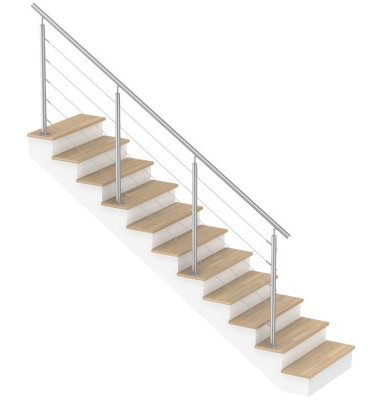 Commentaire : Problème se ramenant à la résolution d’inéquations. 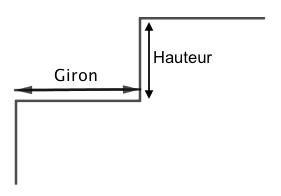 Pour construire un escalier, il faut respecter certaines normes :Hauteur de marche : entre 17 et 21 cmGiron de marche : entre 21 et 27 cmLargeur de l'escalier : supérieur à 70 cm2 hauteurs de marche + 1 giron : entre 60 et 64 cm      (Loi Blondel)Entre le sol et le palier, on dispose d’une longueur d’escalier de 3 m et d’une hauteur de 2,60 m.En respectant les normes, combien de marches doit-on prévoir ? On précisera les dimensions des marches (hauteur et giron).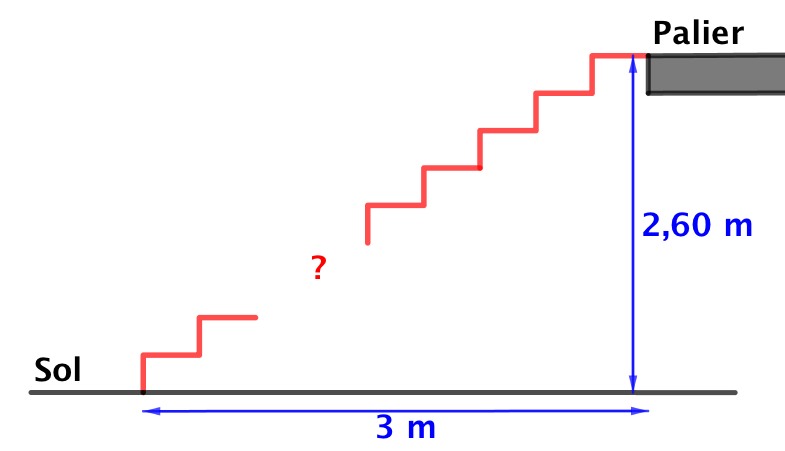 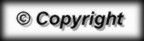 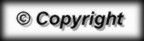 